У  К  Р А  Ї  Н  А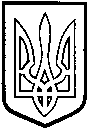 ТОМАШПІЛЬСЬКА РАЙОННА РАДАВ І Н Н И Ц Ь К О Ї  О Б Л А С Т ІРІШЕННЯ №532від 31 жовтня 2014 року					                           33 сесія 6 скликанняПро затвердження технічної документації по нормативній грошовій оцінці земельних ділянок, що надаються на умовах оренди Замоченюку Вадиму Павловичу, для ведення фермерського господарства, за межами населеного пункту с.Комаргород, на території Комаргородської сільської ради Томашпільського району, Вінницької області Відповідно до частини 2 статті 43 Закону України «Про місцеве самоврядування в Україні», статей 13, 23 Закону України «Про оцінку земель», керуючись статтями 10, 67, 124, 186 та пунктом 12 розділу Х «Перехідні положення» Земельного кодексу України, статтями 5, 21 Закону України «Про оренду землі», розглянувши представлену відділом Держземагентства у Томашпільському районі технічну документацію по нормативній грошовій оцінці земельних ділянок, що надаються на умовах оренди Замоченюку Вадиму Павловичу, для ведення фермерського господарства, за межами населеного пункту с.Комаргород, на території Комаргородської сільської ради Томашпільського району, Вінницької області, розроблену Державним підприємством «Вінницький науково-дослідний та проектний інститут землеустрою», на підставі висновку постійної комісії районної ради з питань агропромислового комплексу, регулювання земельних ресурсів, реформування земельних відносин, розвитку особистих підсобних господарств, районна рада ВИРІШИЛА:1. Затвердити технічну документацію по нормативній грошовій оцінці земельних ділянок, що надаються на умовах оренди Замоченюку Вадиму Павловичу, для ведення фермерського господарства, за межами населеного пункту с.Комаргород, на території Комаргородської сільської ради Томашпільського району, Вінницької області загальною площею 68,3944 га. з визначеною нормативною грошовою оцінкою, що складає в цілому 192 276 грн. 00 коп. (сто дев’яносто дві тисячі двісті сімдесят шість гривень, 00 коп.), в тому числі:- земельна ділянка №1 – 7,5966 га. з визначеною нормативною грошовою оцінкою 9 408 грн. 00 коп. (дев’ять тисяч чотириста вісім гривень 00 копійок); - земельна ділянка №2 – 5,2119 га. з визначеною нормативною грошовою оцінкою 22 565 грн. 00 коп. (двадцять дві тисячі п’ятсот шістдесят п’ять гривень 00 копійок) - земельна ділянка №3 – 7,6328 га. з визначеною нормативною грошовою оцінкою 16 536 грн. 00 коп. (шістнадцять тисяч п’ятсот тридцять шість гривень 00 копійок); - земельна ділянка №4 – 6,5533 га. з визначеною нормативною грошовою оцінкою 8 116 грн. 00 коп. (вісім тисяч сто шістнадцять гривень 00 копійок); - земельна ділянка №5 – 8,1772 га. з визначеною нормативною грошовою оцінкою 24 536 грн. 00 коп. (двадцять чотири тисячі п’ятсот тридцять шість гривень 00 копійок); - земельна ділянка №6 – 25,1264 га. з визначеною нормативною грошовою оцінкою 35 540 грн. 00 коп. (тридцять п’ять тисяч п’ятсот сорок гривень 00 копійок); - земельна ділянка №7 – 8,0962 га. з визначеною нормативною грошовою оцінкою 75 575 грн. 00 коп. (сімдесят п’ять тисяч п’ятсот сімдесят п’ять гривень 00 копійок); розроблену Державним підприємством «Вінницький науково-дослідний та проектний інститут землеустрою».2. Контроль за виконанням даного рішення покласти на постійну комісію районної ради з питань агропромислового комплексу, регулювання земельних ресурсів, реформування земельних відносин, розвитку особистих підсобних господарств (Загроцький М.Й.).Голова районної ради					Л.Нароган